Name: ___________________________________________________________________	Date:______________1. Use the pattern to complete the rest of the table.2.  Graph the information represented in the table.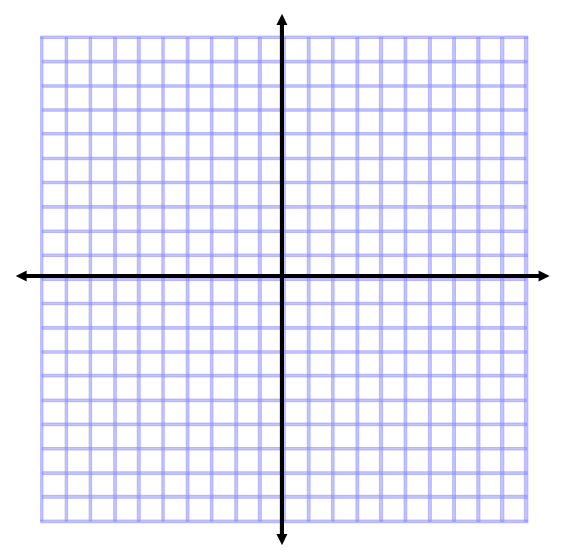 3. What is the rate of change in the table and graph?4. What kind of a relationship is represented in the table and graph?5. Write one or two sentences describing a real life situation that could be represented by this table and graph.XY-1204162